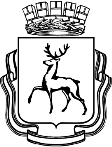 АДМИНИСТРАЦИЯ ГОРОДА НИЖНЕГО НОВГОРОДАМуниципальное бюджетное  общеобразовательное учреждение«Школа  № 60»просп. Ленина, д. 55, корп.3  г. Нижний Новгород, 603135,тел. (831) 252 78 07, факс (831) 252 79 36e-mail: lenruo60@mail.ru                                                             ПОЛОЖЕНИЕО порядке формирования и расходования средств, полученных в качестве пожертвования на нужды образовательного учреждения  1. Общие положения1.1. Положение о порядке формирования и расходования средств, полученных в качестве пожертвования на нужды образовательного учреждения (далее – Положение) разработано  в соответствии с  Гражданским кодексом  Российской Федерации, Налоговым кодексом Российской Федерации, Бюджетным кодексом  Российской Федерации, Федеральным законом от 29 декабря . № 273 «Об образовании», Федеральным законом от 12.01.1996 № 7-ФЗ  «О некоммерческих организациях», Федеральным законом от 21.11.1996  № 129-ФЗ «О бухгалтерском учете», Федеральным законом от 11.08.1995 № 135-ФЗ «О благотворительной деятельности и благотворительных организациях», Указом Президента Российской Федерации от 31.08.1999 № 1134 «О дополнительных мерах по поддержке общеобразовательных учреждений в Российской Федерации», Уставом Муниципального казенного образовательного  учреждения средней общеобразовательной школы № 2 г. Артемовского (далее МКОУ СОШ № 2).1.2.  Настоящее Положение разработано с целью:- создания дополнительных условий для развития МБОУ «Школа №60», в том числе совершенствования материально-технической базы, обеспечивающей образовательный процесс, организацию отдыха и досуга детей;- правовой защиты участников образовательного процесса в учреждениях и оказания практической помощи руководителям учреждений, осуществляющим привлечение целевых взносов, добровольных пожертвований и иной поддержки. 1.3. Основным источником финансирования учреждения федеральный бюджет.Источники финансирования учреждения, предусмотренные настоящим Положением, являются дополнительными к основному источнику. Привлечение учреждением дополнительных источников финансирования не влечет за собой сокращения объемов финансирования учреждения.1.4. Дополнительная поддержка учреждений оказывается в следующих формах: -   добровольные  пожертвования;-   целевые взносы;- безвозмездное выполнение работ, предоставление услуг (безвозмездная помощь).1.5. Основным принципом привлечения дополнительной поддержки учреждениями является добровольность ее внесения физическими и юридическими лицами, в том числе родителями (законными представителями).2. Основные понятия2.1. В рамках настоящего Положения используются следующие понятия и термины:Законные представители - родители, усыновители, опекуны, попечители детей, посещающих учреждение.Родительский комитет – родители (законные представители) детей, посещающих учреждение, деятельность которых направлена на содействие привлечению внебюджетных средств для обеспечения деятельности и развития учреждения.Целевые взносы - добровольная передача юридическими или физическими лицами (в том числе законными представителями) денежных средств, которые должны быть использованы по объявленному (целевому) назначению. В контексте данного Положения целевое назначение - развитие учреждения.Добровольное пожертвование - дарение вещи (включая деньги, ценные бумаги) или права в общеполезных целях. В контексте данного Положения общеполезная цель - развитие учреждения.Жертвователь - юридическое или физическое лицо (в том числе законные представители), осуществляющее добровольное пожертвование.Безвозмездная помощь (содействие) - выполняемые для учреждения работы и оказываемые услуги в качестве помощи (содействия) на безвозмездной основе юридическими и физическими лицами.3. Порядок привлечения добровольных пожертвований и целевых взносов3.1. Порядок привлечения  добровольных пожертвований и целевых взносов для нужд учреждения относится к компетенции учреждения.3.2. Привлечение целевых взносов может иметь своей целью приобретение необходимого учреждению имущества, развитие и укрепление материально-технической базы учреждения, охрану жизни и здоровья, обеспечение безопасности детей в период образовательного процесса либо решение иных задач, не противоречащих уставной деятельности учреждения и действующему законодательству Российской Федерации.3.3. Решение о необходимости привлечения целевых взносов законных представителей принимается родительским комитетом учреждения с указанием цели их привлечения. Руководитель учреждения представляет расчеты предполагаемых расходов и финансовых средств, необходимых для осуществления вышеуказанных целей. Данная информация доводится до сведения законных представителей путем их оповещения на родительских собраниях либо иным способом.3.4.  При внесении целевых взносов на основании решения родительского комитета о целевых взносах жертвователи: законные представители в письменной форме оформляют договор пожертвования денежных средств муниципальному образовательному учреждению на определенные цели (целевые взносы)3.5. Учреждение не имеет права самостоятельно по собственной инициативе привлекать целевые взносы без согласия родительского комитета.3.6. Добровольные пожертвования учреждениям могут осуществляться юридическими и физическими лицами, в том числе законными представителями.3.7.  При внесении добровольных пожертвований жертвователь вправе:- указать целевое назначение вносимого им пожертвования, заключив договор пожертвования;- передать полномочия родительскому комитету по определению целевого назначения вносимого им пожертвования, заключив договор пожертвования;3.8. По результатам заседаний родительского комитета формируется решение о добровольных пожертвованиях, которое должно содержать сведения о целях и сроках использования поступивших добровольных пожертвований.3.9. На принятие добровольных пожертвований от юридических и физических лиц не требуется разрешения и согласия учредителя.3.10. Добровольные пожертвования и целевые взносы, поступающие от физических лиц в виде наличных денежных средств вносятся в кассу школы с оформлением приходного кассового ордера.3.11. Добровольные пожертвования и целевые взносы, поступающие в безналичном порядке вносятся физическими и юридическими лицами через кредитные организации, учреждения почтовой связи в установленном порядке.3.12. Добровольные пожертвования и целевые взносы в виде денежных средств перечисляются на счет школы. В платежном документе может быть указано целевое назначение взноса.3.13. Целевые взносы и добровольные пожертвования в виде материальных ценностей передаются по договору и актам приема-передачи  установленного образца  и подписываются руководителем учреждения и жертвователем.4. Полномочия родительского комитета.4.1.  В целях реализации настоящего Положения учреждение обязано создать родительский комитет. Порядок работы родительского комитета определяется локальным правовым актом учреждения.В состав родительского комитета входят законные представители и руководитель учреждения. Формирование родительского комитета осуществляется на общем собрании законных представителей и работников учреждения.Осуществление членами родительского комитета своих функций производится на безвозмездной основе. Периодичность заседаний родительского комитета определяется родительским комитетом.4.2. В рамках настоящего положения к полномочиям  родительского комитета относится:- содействие привлечению внебюджетных средств для обеспечения деятельности и развития учреждения;- дача рекомендаций о размере добровольных пожертвований и целевых взносов, которые будут внесены законными представителями и иными физическими и юридическими лицами;- определение целевого назначения и сроков освоения денежных средств;- определение формы отчетности, по которой предоставляется отчет жертвователям, с указанием сроков предоставления отчета;-  осуществление контроля за использованием пожертвований жертвователей на нужды учреждения.4.3. Родительский комитет, принимая решение о целевом назначении поступивших пожертвований, может направить денежные средства на следующие цели:1. Приобретение имущества;2. Оплата за проведение  работ и  оказание услуг.5. Отчетность по целевым взносам и добровольным пожертвованиям5.1. Учреждения обязаны на собраниях родителей в установленные родительским комитетом сроки и форме, но не реже одного раза в год, публично отчитываться перед жертвователями, в том числе законными представителями, о направлениях использования  и израсходованных суммах  целевых взносов и добровольных пожертвований. Отчет должен содержать достоверную и полную информацию в доступной и наглядной форме. Для ознакомления с отчетом наибольшего числа жертвователей отчет может быть размещен по группам  на информационных стендах. 5.2. Отчет, сформированный  за отчетный период и содержащий показатели о суммах поступивших  средств по  группам и в целом по  учреждению, и об израсходованных суммах по направлениям расходов рассматривается и утверждается родительским комитетом, о чем составляется соответствующий протокол заседания родительского комитета.6. Порядок привлечения безвозмездной помощи (содействие).6.1. В рамках настоящего Положения жертвователь может оказывать учреждению поддержку в виде безвозмездной помощи (содействие), а именно выполнять для учреждения работы и оказываемые услуги в качестве помощи (содействия) на безвозмездной основе (далее – оказание безвозмездной помощи). 7. Ответственность 7.1. Руководитель учреждения несет персональную ответственность за соблюдение порядка привлечения дополнительной поддержки, в том числе за привлечением и использованием целевых взносов, добровольных пожертвований в соответствии с настоящим Положением и действующим законодательством. 8. Особые положения 8.1.  Запрещается принуждение со стороны работников учреждений к внесению законными представителями целевых взносов, добровольных пожертвований.8.2. Запрещается сбор целевых взносов и добровольных пожертвований в виде наличных денежных средств работниками учреждений.Принято:                                                                        Решением Педагогического Совета                              Протокол № 2 от 25.12.2015 г.                          АКТ ПРИЕМКИ-ПЕРЕДАЧИ ИМУЩЕСТВА"__" ________ ____ г.______________, именуем___ в дальнейшем "Жертвователь", в лице __________, действующ____на основании ____________, с одной стороны, и ______________, именуем__ в дальнейшем "Одаряемый", в лице ____________, действующ___ на основании ________, с другой стороны, именуемые вместе "Стороны", а по отдельности "Сторона", составили настоящий акт (далее - Акт) о нижеследующем.1. Во исполнение п. 2.1 Договора пожертвования  от "___" __________ _____ г. Жертвователь передал, а Одаряемый принял следующее имущество.2. Техническое состояние имущества: ___________________________________3. Документы на имущество: ___________________________________________4. Настоящий Акт составлен в двух экземплярах, по одному для каждой из Сторон, и является неотъемлемой частью Договора пожертвования  от "___" _____ г.АКТ № ______сдачи-приемки выполненных работ (оказанных услуг)«___»________20___г. Во исполнение договора безвозмездного выполнения работ (оказания услуг)  №____ от "___"____________г. ____________________________________________, в лице __________________________________________________________________, действующего на основании ________________________________________________, именуемый в дальнейшем "Исполнитель", и ___________________________________,                                                      в лице ____________________________________________________, действующего на основании ______________________, именуемый в дальнейшем "Заказчик", составили настоящий акт о нижеследующем:1.         Исполнитель передает, а Заказчик принимает следующие работы (услуги):_________________________________________________________________________2.         Согласно пункту ___________________ договора работы (услуги) выполнены иждивением_______________________(с использованием его материалов, средств и т.п.).                          (указать Заказчика или Исполнителя)3.         Количество и качество выполненных работ (оказанных услуг) соответствует условиям договора в полном объеме.4.         Результаты        выполненных       работ       (оказанных     услуг)       по      договорусдал:                                                                                                            принял:Исполнитель:                                                                                            Заказчик:________________                                                                                 ________________«__»________20__г.                                                                          «__»_________20__г.УТВЕРЖДЕНОприказом директора№ 254-3-О от 25.12.2015NНаименование имущества      КоличествоСтоимость руб.   От имени жертвователя:От имени МБОУ «Школа №60»______________________________      Жертвователь                                               ________________________________    ________________________________                 Материалы  (средства)  Кол-во   Цена   Сумма       